NPO法人ハートフルハート未来を育む会主催　『福島の子ども希望プラン』宿泊参加申し込み書申し込み日：平成　　　年　　　月　　　日※詳しい日程をお送りいたします。安全確保のため、日程に同封する書類の提出をお願いいたします低学年コース　：１日目　AM仲間作り　　　　　　　　PMレクリエーション、体力測定、ストレス教育　　　　　　　　　２日目　AM凧揚げ作り、運動指導　　PM栄養・免疫力UP講座、キャンプファイヤー　　　　　　　　　３日目　AM放射能講座、スイカ割り　PMお別れ会中：高学年コース：１日目　AM仲間作り　　　　　　　　PM体力測定、レクリエーション、ストレス教育　　　　　　　　　２日目　AM栄養・免疫力UP講座、調理   PM凧揚げ作り、運動指導　　　　　　　　　３日目　AMウォークラリー　　　　　PM放射能講座、キャンプファイヤー　　　　　　　　　４日目　AMお別れ会低学年親子コース：１日目　AM仲間作り　　　　　　　　PMレクリエーション、体力測定、ストレス教育　　　　　　　　　２日目　AM凧作り（保護者はほっと一息の会）、運動指導　PM栄養・免疫力UP講座、キャンプファイヤー　　　　　　　　　３日目　AM放射能講座、スイカ割り　PMお別れ会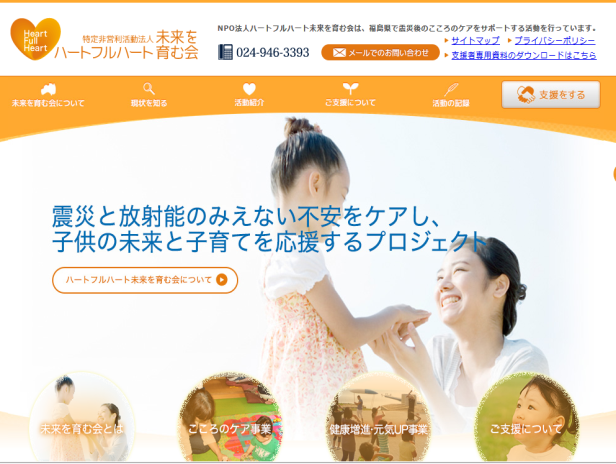 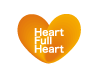 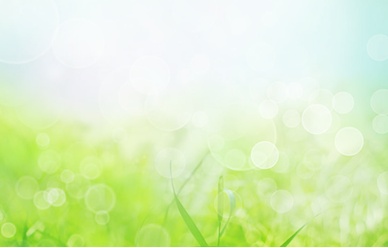 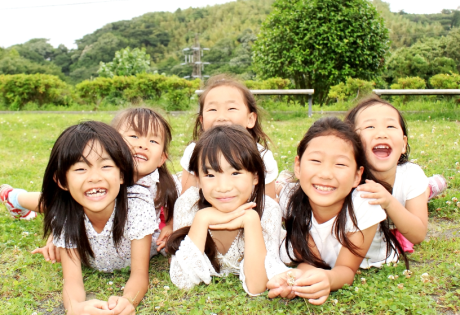 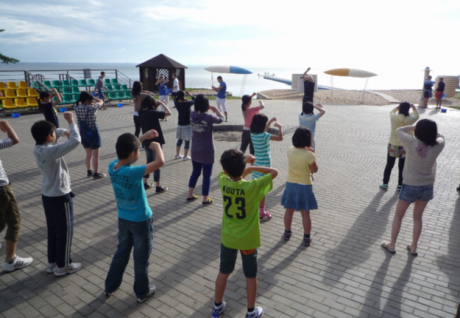 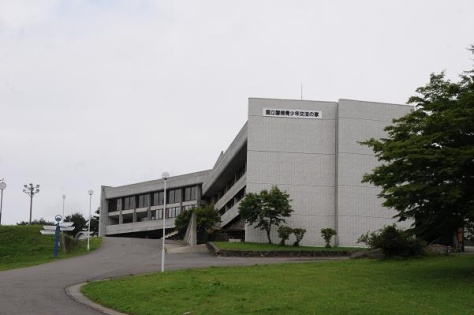 参加するお子さんのお名前参加するお子さんのお名前参加するお子さんのお名前参加するお子さんのお名前小学校名・学年小学校名・学年小学校名・学年小学校名・学年小学校小学校年生年月日生年月日生年月日生年月日平成　　　年　　　月　　　日平成　　　年　　　月　　　日平成　　　年　　　月　　　日保護者のお名前（続柄）保護者のお名前（続柄）保護者のお名前（続柄）保護者のお名前（続柄）（　　　　）　（　　　　）　（　　　　）　ご住所ご住所ご住所ご住所電話番号電話番号電話番号電話番号連絡先（メールの場合、ふりがなを上段に記入）連絡先（メールの場合、ふりがなを上段に記入）連絡先（メールの場合、ふりがなを上段に記入）連絡先（メールの場合、ふりがなを上段に記入）※参加決定の連絡がつくメールアドレス、FAX番号をご記入ください。※参加決定の連絡がつくメールアドレス、FAX番号をご記入ください。※参加決定の連絡がつくメールアドレス、FAX番号をご記入ください。※参加決定の連絡がつくメールアドレス、FAX番号をご記入ください。※参加決定の連絡がつくメールアドレス、FAX番号をご記入ください。※参加決定の連絡がつくメールアドレス、FAX番号をご記入ください。※参加決定の連絡がつくメールアドレス、FAX番号をご記入ください。参加コース（○をつけてください）参加コース（○をつけてください）参加コース（○をつけてください）小学校低学年コース　１～２年生２０名募集小学校低学年コース　１～２年生２０名募集参加コース（○をつけてください）参加コース（○をつけてください）参加コース（○をつけてください）小学校中・高学年コース　３～６年生２０名募集小学校中・高学年コース　３～６年生２０名募集参加コース（○をつけてください）参加コース（○をつけてください）参加コース（○をつけてください）小学校低学年親子コース　１～２年生とその保護者１０組小学校低学年親子コース　１～２年生とその保護者１０組親子コースの方は以下もご記入。ごきょうだいの分は、コピーをしてもう一枚ご提出ください。親子コースの方は以下もご記入。ごきょうだいの分は、コピーをしてもう一枚ご提出ください。親子コースの方は以下もご記入。ごきょうだいの分は、コピーをしてもう一枚ご提出ください。親子コースの方は以下もご記入。ごきょうだいの分は、コピーをしてもう一枚ご提出ください。親子コースの方は以下もご記入。ごきょうだいの分は、コピーをしてもう一枚ご提出ください。親子コースの方は以下もご記入。ごきょうだいの分は、コピーをしてもう一枚ご提出ください。親子コースの方は以下もご記入。ごきょうだいの分は、コピーをしてもう一枚ご提出ください。参加される保護者の名前（続柄）参加される保護者の名前（続柄）参加される保護者の名前（続柄）参加される保護者の名前（続柄）（　　　　）（　　　　）（　　　　）生年月日（年齢）生年月日（年齢）生年月日（年齢）生年月日（年齢）年　　　月　　　日（　　　歳）年　　　月　　　日（　　　歳）年　　　月　　　日（　　　歳）アレルギー子ども：なし・あり（　　　　　　　　　　　　　　　　　　　　）子ども：なし・あり（　　　　　　　　　　　　　　　　　　　　）子ども：なし・あり（　　　　　　　　　　　　　　　　　　　　）子ども：なし・あり（　　　　　　　　　　　　　　　　　　　　）子ども：なし・あり（　　　　　　　　　　　　　　　　　　　　）子ども：なし・あり（　　　　　　　　　　　　　　　　　　　　）アレルギー大人：なし・あり（　　　　　　　　　　　　　　　　　　　　　）大人：なし・あり（　　　　　　　　　　　　　　　　　　　　　）大人：なし・あり（　　　　　　　　　　　　　　　　　　　　　）大人：なし・あり（　　　　　　　　　　　　　　　　　　　　　）大人：なし・あり（　　　　　　　　　　　　　　　　　　　　　）大人：なし・あり（　　　　　　　　　　　　　　　　　　　　　）